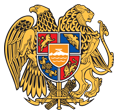 ՀԱՅԱՍՏԱՆԻ ՀԱՆՐԱՊԵՏՈՒԹՅՈՒՆ 
ՏԱՎՈՒՇԻ ՄԱՐԶ
ԴԻԼԻՋԱՆ ՀԱՄԱՅՆՔ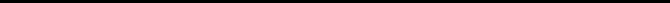 13 սեպտեմբեր 2022թ.ԱՐՁԱՆԱԳՐՈՒԹՅՈՒՆ N 03/01
ԱՎԱԳԱՆՈՒ ՀԵՐԹԱԿԱՆ ՆԻՍՏԻՀամայնքի ավագանու նիստին ներկա էին ավագանու 15 անդամներ:Բացակա էին` Արտակ Բոջիկյանը, Թաթուլ Գուլինյանը, Գայանե Լալայանը, Գոհար Ղազարյանը, Արա Մարտիրոսյանը, Սուրեն ՄելիքյանըՀամայնքի ղեկավարի հրավերով ավագանու նիստին մասնակցում էին`
Գագիկ Շահնազարյան, Հովհաննես Նաղդալյան, Մխիթար Հովհաննիսյան, Նոնա Գրիգորյան, Վարդան Գրիգորյան, Վաղինակ ՄարկոսյանՆիստը վարում էր  ՀՀ Դիլիջան համայնքի ղեկավար` Դավիթ ՍարգսյանըՆիստը արձանագրում էր ` Լիպարիտ ՍանթրոսյանըԼսեցին
ՀԱՄԱՅՆՔԻ ԱՎԱԳԱՆՈՒ ՆԻՍՏԻ ՕՐԱԿԱՐԳԸ ՀԱՍՏԱՏԵԼՈՒ ՄԱՍԻՆ /Զեկ. ԴԱՎԻԹ ՍԱՐԳՍՅԱՆ/Ղեկավարվելով «Տեղական ինքնակառավարման մասին»  օրենքի  14-րդհոդվածի 6-րդմասիպահանջներով` համայնքի ավագանին  որոշում է. Հաստատել համայնքի ավագանու նիստի հետևյալ օրակարգը.

1.Դիլիջան համայնքի 2022 թվականի բյուջեի վարչական մասի պահուստային ֆոնդից հատկացում կատարելու մասին
Զեկ․Դ.Սարգսյան
2. Հայաստանի Հանրապետության Տավուշի մարզի Դիլիջան համայնքի 2022 թվականի բյուջեի առաջին կիսամյակի եկամուտների և ծախսերի կատարողականի մասին
Զեկ․Դ.Սարգսյան
3. ՀՀ Տավուշի մարզի Դիլիջան համայնքի 2022 թվականի տեղական բյուջեի ֆոնդային մասում փոփոխություն կատարելու մասին
Զեկ․Դ.Սարգսյան
4. Դիլիջան համայնքի ավագանու 3-րդ նստաշրջանի հերթական նիստի գումարման օրը սահմանելու մասին
Զեկ․Դ.ՍարգսյանՀամայնքի ղեկավարը առաջարկեց՝ երկրի տիրող իրավիճակից ելնելով, օրակարգը կրճատել և քննարկել խիստ հրատապ հետևյալ 3/ երեք/հարցերը1.Դիլիջան համայնքի 2022 թվականի բյուջեի վարչական մասի պահուստային ֆոնդից հատկացում կատարելու մասինԶեկ․Դ.Սարգսյան
2. Հայաստանի Հանրապետության Տավուշի մարզի Դիլիջան համայնքի 2022 թվականի բյուջեի առաջին կիսամյակի եկամուտների և ծախսերի կատարողականի մասին
Զեկ․Դ.Սարգսյան
3. ՀՀ Տավուշի մարզի Դիլիջան համայնքի 2022 թվականի տեղական բյուջեի ֆոնդային մասում փոփոխություն կատարելու մասին
Զեկ․Դ.Սարգսյանհամայնքի ավագանին (կողմ-15 դեմ-0 ձեռնպահ-0) ընդունեց առաջարկությունը և հաստատեց օրակագը` նոր խմբագրությամբ: Որոշումն ընդունված է. /կցվում է որոշում N 182-Ա/Լսեցին
ԴԻԼԻՋԱՆ ՀԱՄԱՅՆՔԻ 2022 ԹՎԱԿԱՆԻ ԲՅՈՒՋԵԻ ՎԱՐՉԱԿԱՆ ՄԱՍԻ ՊԱՀՈՒՍՏԱՅԻՆ ՖՈՆԴԻՑ ՀԱՏԿԱՑՈՒՄ ԿԱՏԱՐԵԼՈՒ ՄԱՍԻՆ /Զեկ. ԴԱՎԻԹ ՍԱՐԳՍՅԱՆ/2022թ.  բյուջեով չկանխատեսված ծախսերի կամ նախատեսված ելքերի լրացուցիչ ֆինանսավորման նպատակով համայնքի ղեկավարն առաջարկություն է ներկայացրել համայնքի բյուջեի վարչական մասի պահուստային ֆոնդից կատարել հատկացում։  Ղեկավարվելով «Տեղական ինքնակառավարման մասին» օրենքի 18-րդ հոդվածի 1-ին մասի  5-րդ կետի, 90-րդ հոդվածի 6-րդ մասի  և «Բյուջետային համակարգի մասին» օրենքի 29-րդ հոդվածի պահանջներով՝ Դիլիջան համայնքի ավագանին որոշում է.    Տալ համաձայնություն համայնքի ղեկավարի առաջարկությանը և կատարել հատկացում՝1. Դիլիջան համայնքի բյուջեի վարչական մասի պահուստային ֆոնդից՝ 11-01-02, «ՀՀ համայնքների պահուստային ֆոնդ» գործառնական նշանակության ծախսերի կատարման նախահաշվի «4891» (պահուստային միջոցներ) տնտեսագիտական հոդվածից 6 829 000 /վեց միլիոն ութ հարյուր քսանինը հազար/ ՀՀ դրամն ուղղել՝ա) «04-05-01» Դիլիջան համայնք /Ճանապարհային տրանսպորտ/ գործառնական նշանակության ծախսերի կատարման նախահաշվի 4264 /տրանսպորտային նյութեր/  տնտեսագիտական հոդվածին 4 000 000 /չորս միլիոն/ ՀՀ դրամ։բ) «01-06-01» Դիլիջան համայնք /Ընդհանուր բնույթի հանրային ծառայություններ/ գործառնական նշանակության ծախսերի կատարման նախահաշվի 4823 /պարտադիր վճարներ/  տնտեսագիտական հոդվածին 1 000 000  /մեկ միլիոն/ ՀՀ դրամ։գ) «01-01-01» Դիլիջան համայնք /Դիլիջանի քաղաքապետարան/ գործառնական նշանակության ծախսերի կատարման նախահաշվի 4269 /հատուկ նպատակային այլ նյութեր/  տնտեսագիտական հոդվածին 905 000  /ինը հարյուր հինգ հազար/ ՀՀ դրամ։դ) «01-01-01» Դիլիջան համայնք /Դիլիջանի քաղաքապետարան/ գործառնական նշանակության ծախսերի կատարման նախահաշվի 4212 /Էներգետիկ ծառայություններ/  տնտեսագիտական հոդվածին 400 000  /չորս հարյուր հազար/ ՀՀ դրամ։ե) «01-06-01» Դիլիջան համայնք /Ընդհանուր բնույթի հանրային ծառայություններ/ գործառնական նշանակության ծախսերի կատարման նախահաշվի 4241 /մասնագիտական ծառայություններ/  տնտեսագիտական հոդվածին 44 000 /քառասունչորս հազար/ ՀՀ դրամ։զ) «08-02-03» Դիլիջան համայնք /Մշակույթի տներ, ակումբներ/ գործառնական նշանակության ծախսերի կատարման նախահաշվի 4511 /սոբսիդիաներ ոչ ֆինանսական պետական (համայնքային) կազմակերպություններին/ տնտեսագիտական հոդվածին 480 000 (չորս հարյուր ութանասուն հազար) ՀՀ դրամ։Որոշումն ընդունված է. /կցվում է որոշում N 183-Ն/Լսեցին
ՀԱՅԱՍՏԱՆԻ ՀԱՆՐԱՊԵՏՈՒԹՅԱՆ ՏԱՎՈՒՇԻ ՄԱՐԶԻ ԴԻԼԻՋԱՆ ՀԱՄԱՅՆՔԻ 2022 ԹՎԱԿԱՆԻ ԲՅՈՒՋԵԻ ԱՌԱՋԻՆ ԿԻՍԱՄՅԱԿԻ ԵԿԱՄՈՒՏՆԵՐԻ ԵՎ ԾԱԽՍԵՐԻ ԿԱՏԱՐՈՂԱԿԱՆԻ ՄԱՍԻՆ /Զեկ. ԴԱՎԻԹ ՍԱՐԳՍՅԱՆ/Ղեկավարվելով «Տեղական ինքնակառավարման մասին» օրենքի 38-րդ հոդվածի 1-ին մասի 1-ին կետով, 18-րդ հոդվածի 42-րդ կետով, «Հայաստանի Հանրապետության բյուջետային համակարգի մասին» օրենքի 35-րդ հոդվածի 1-ին մասով և հիմք ընդունելով Դիլիջան համայնքի ղեկավարի հաղորդումը 2022 թվականի բյուջեի առաջին կիսամյակի կատարման ընթացքի մասին՝ Դիլիջան համայնքի ավագանին որոշում է.  Որոշումն ընդունված է. /կցվում է որոշում N 184-Ն/Լսեցին
ՀՀ ՏԱՎՈՒՇԻ ՄԱՐԶԻ ԴԻԼԻՋԱՆ ՀԱՄԱՅՆՔԻ 2022 ԹՎԱԿԱՆԻ ՏԵՂԱԿԱՆ ԲՅՈՒՋԵԻ ՖՈՆԴԱՅԻՆ ՄԱՍՈՒՄ ՓՈՓՈԽՈՒԹՅՈՒՆ ԿԱՏԱՐԵԼՈՒ ՄԱՍԻՆ /Զեկ. ԴԱՎԻԹ ՍԱՐԳՍՅԱՆ/Ղեկավարվելով  «Տեղական ինքնակառավարման մասին» օրենքի  18-րդ  հոդվածի 1-ին մասի 5-րդ կետի և «Հայաստանի Հանրապետության բյուջետային համակարգի մասին» օրենքի 33 -րդ հոդվածի 4-րդ մասի պահանջներով և հիմք ընդունելով Դիլիջանի համայնքապետարանի աշխատակազմի ֆինանսատնտեսագիտական, եկամուտների հաշվառման և հավաքագրման բաժնի կողմից տրված 08.09.2022թ․ թիվ 1 զեկուցագիրը՝ Դիլիջան համայնքի ավագանին որոշում է․ Որոշումն ընդունված է. /կցվում է որոշում N 185-Ն/Լսեցին
ԴԻԼԻՋԱՆ ՀԱՄԱՅՆՔԻ ԱՎԱԳԱՆՈՒ 3-ՐԴ ՆՍՏԱՇՐՋԱՆԻ ՀԵՐԹԱԿԱՆ ՆԻՍՏԻ ԳՈՒՄԱՐՄԱՆ ՕՐԸ ՍԱՀՄԱՆԵԼՈՒ ՄԱՍԻՆ /Զեկ. ԴԱՎԻԹ ՍԱՐԳՍՅԱՆ/Ղեկավարվելով «Տեղական ինքնակառավարման մասին» օրենքի 62-րդ հոդվածով՝ համայնքի ավագանին որոշում է.Դիլիջան համայնքի ավագանու 3-րդ նստաշրջանի  հերթական  նիստի գումարման օր սահմանել  2022 թվականի հոկտեմբերի 3-ին, ժամը  13:00-ին:Որոշումն ընդունված է. /կցվում է որոշում N 186-Ա/
ՀՀ Դիլիջան համայնքի ղեկավարի պաշտոնակատար

ԴԱՎԻԹ ՍԱՐԳՍՅԱՆ________________Նիստն արձանագրեց`  Լիպարիտ Սանթրոսյանը _________________________________Կողմ-15Դեմ-0Ձեռնպահ-0Կողմ-15Դեմ-0Ձեռնպահ-0Ընդունել ի գիտություն Հայաստանի Հանրապետության Տավուշի մարզի Դիլիջան համայնքի 2022 թվականի բյուջեի առաջին կիսամյակի եկամուտների և ծախսերի կատարողականի  մասին Դիլիջան համայնքի ղեկավարի հաղորդումները՝ համաձայն կից  հավելվածների (հավելվածները կցվում են)։  Կողմ-15Դեմ-0Ձեռնպահ-01.Հողի իրացումից մուտքեր՝ 136 000 000 (մեկ հարյուր երեսունվեց միլիոն) ՀՀ դրամը ճանաչել որպես եկամուտ և ուղղել Դիլիջան համայնքի 2022 թվականի բյուջեի ֆոնդային մաս՝ հետևյալ դասակարգմամբ․1) 06-03-01 Դիլիջան համայնք (Ջրամատակարարում) բյուջետային ծախսերի գործառնական դասակարգման նախահաշվին հոդված 5113 /շենքեր և շինությունների կապիտալ վերանորոգում/ - 27 000 000 (քսանյոթ միլիոն) ՀՀ դրամ, հոդված 5134 /նախագծահետազոտական ծախսեր/-3 000 000 (երեք միլիոն) ՀՀ դրամ,2) «01-01-01» Դիլիջան համայնք (Դիլիջանի քաղաքապետարան) բյուջետային ծախսերի գործառնական դասակարգման նախահաշվին  հոդված 5121 /տրանսպորտային սարքավորումներ/  -  6 000 000 (վեց միլիոն) ՀՀ դրամ,3) «05-01-01» Դիլիջան համայնք (Աղբահանում) բյուջետային ծախսերի գործառնական դասակարգման նախահաշվին հոդված 5129 /այլ մեքենաներ և սարքավորումներ/-100 000 000 (մեկ հարյուր միլիոն) ՀՀ դրամ։Կողմ-15Դեմ-0Ձեռնպահ-0Կողմ-15Դեմ-0Ձեռնպահ-0 Ավագանու անդամներՆԱՐԵԿ ԱԼԻԽԱՆՅԱՆՌՈԲԵՐՏ ԱԼԻԽԱՆՅԱՆՎԱՐԴԱՆ ԱՎԱԳՅԱՆԱՐՄԱՆ ԲԱԶԻՆՅԱՆՍՈՒՐԵՆ ԳՐԻԳՈՐՅԱՆՎԱՐԴԱՆ ԹԱՄՐԱԶՅԱՆԱՐՇԱԿ ԽԵՄՉՅԱՆՆԱՐԵԿ ՀԱՐՈՒԹՅՈՒՆՅԱՆԱՐՄԻՆԵ ՀՈՎՀԱՆՆԻՍՅԱՆԶԱՐԻՆԵ ՂԱՄԲԱՐՅԱՆՔՐԻՍՏԻՆԵ ՇԱՀՆԱԶԱՐՅԱՆՇՈՒՇԱՆԻԿ ՍԱՀԱԿՅԱՆՆՈՒՆԵ ՍԱՆԹՐՈՍՅԱՆԴԱՎԻԹ ՍԱՐԳՍՅԱՆՔՐԻՍՏԻՆԵ ՍԱՐԳՍՅԱՆ